Date Submitted: _________________________________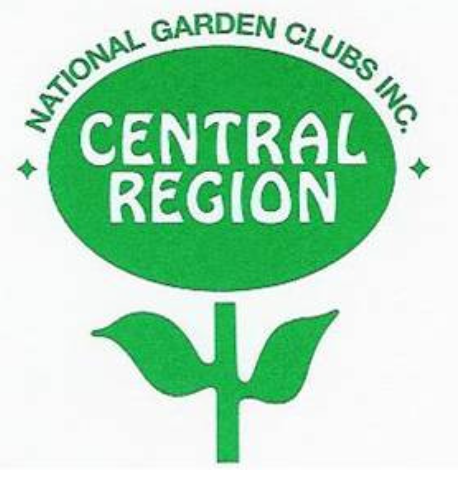 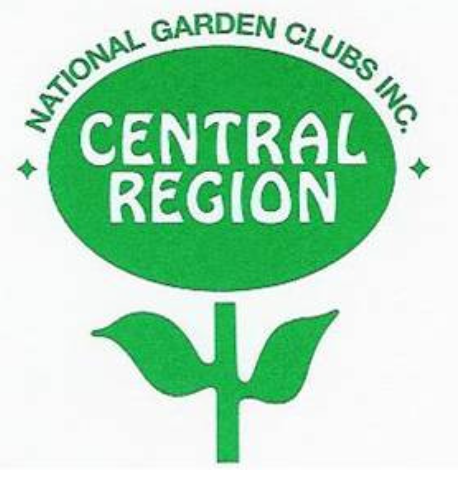 Award No.: ___________  Award Name: ____________________________________________________Name of Applicant: ____________________________________________________________________(State or State Garden Club written exactly as it should appear on the award certificate)Council or Member making the application: _______________________________________________Contact Person: ________________________________________________________________________Telephone: _______________________________ Email: _____________________________________Effective with the 2023-2025 term, NGC is requiring all Award Applications to be sentelectronically. Central Region will follow their lead. Because the NGC theme is GOGREEN-PLANT AMERICA, we are encouraging all members to submit electronicentries rather than use up more of our natural resources.● If you are unable to submit a Central Region entry electronically, please contact the CRAwards Chair prior to submitting. The following guideline should be followed:1. Application is limited to three pages, front of pages only. No report cover, binder orplastic sheets. (for manual submission) CR Application is page one.2. Give a brief summary of the project, including photos, letters, financial information,publicity or other supporting data.3. Photos may be attached to pages (manual submission) or inserted electronically.4. Keep a copy for your records, as the application will not be returned.● Send the completed three pages electronically to:Central Region Awards Chairman, Kerry Krokos at Krokos.L4030@sbcglobal.net● If you need to send by mail, send to:Central Region Awards Chairman, Kerry Krokos8640 W. Spokane St.Milwaukee, WI. 53224Cell Only:414-628-4545